Министерство образования и науки Карачаево-Черкесской Республики					ПРИКАЗ « 10 » 10. 2013 г.            г. Черкесск	                                                     №  614  Об организации и проведении отборочного тура республиканского этапаВсероссийского конкурса школьных проектов, посвящённых 20-летию Конституции Российской ФедерацииВ целях выявления талантливых обучающихся и учителей в области знанийо правах человека, развития творческих способностей учащихся ПРИКАЗЫВАЮ:          1. Провести отборочный тур республиканского этапа Всероссийского конкурса школьных проектов, посвящённых 20-летию Конституции Российской Федерации.          2.  Создать организационный комитет по проведению отборочного тура республиканского этапа Всероссийского конкурса школьных проектов, посвящённых 20-летию Конституции Российской Федерации (приложение № 1).        3.Организационному комитету определить победителей республиканского этапа Всероссийского конкурса школьных проектов, посвящённых 20-летию Конституции Российской Федерации до 05.11.2013 года.        4. Наградить	 победителей и призёров республиканского этапа Всероссийского конкурса школьных проектов, посвящённых 20-летию Конституции Российской Федерации почётными грамотами Министерства образования и науки Карачаево-Черкесской Республики.        5. Контроль	 за исполнением данного приказа возложить на заместителя Министра       образования      и     науки Карачаево -  Черкесской Республики Ф.Б. Бекижеву.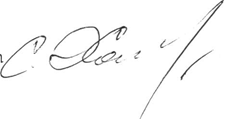 И. о. Министра образования и науки Карачаево-Черкесской Республики		                                  С.Х. ХапчаеваИсп. А.М. КубековаПриложение № 1к приказу Министерства образования и науки Карачаево-Черкесской Республики 	от 10.10.2013  г. № 614Составорганизационного комитета по проведению отборочного турареспубликанского этапа Всероссийского конкурсашкольных проектов, посвящённых 20-летию Конституции Российской Федерации 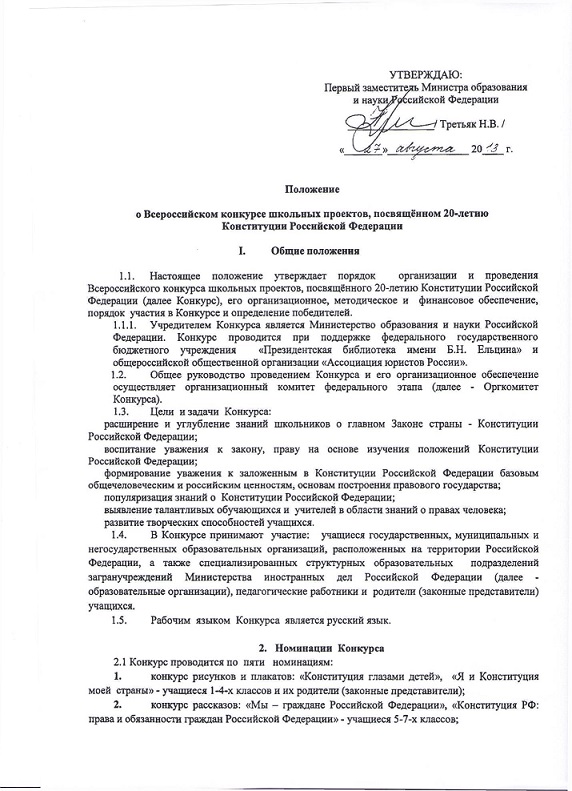 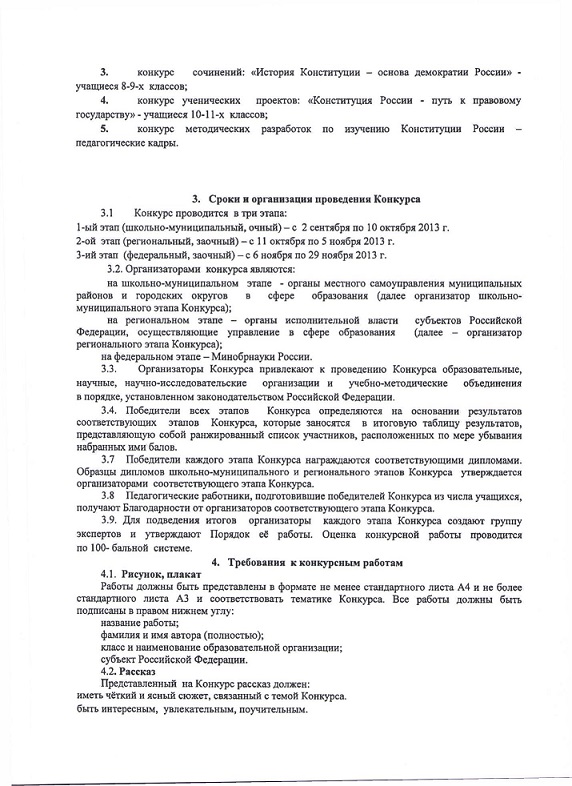 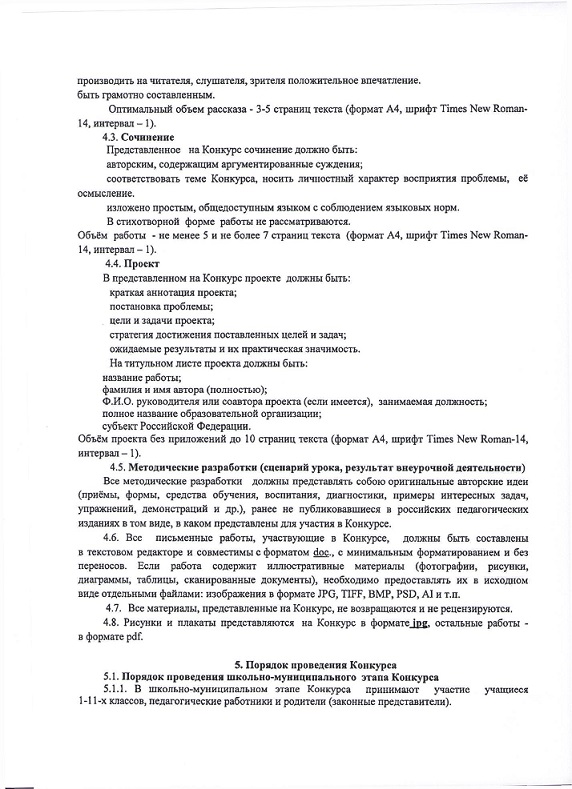 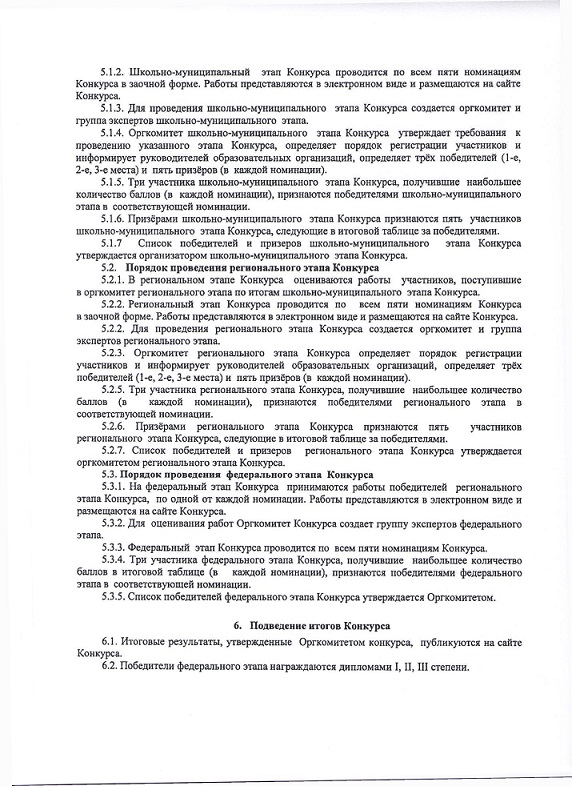 Председатель организационного комитета:Ф.Б. Бекижева, заместитель Министра образования и науки КЧРСекретарь организационного комитетаА.М. Кубекова, ведущий специалист - эксперт отдела воспитательной работы, дополнительного образования  и защиты  прав детей                                                                              Члены организационного комитета:Члены организационного комитета:Е.В. Ляшова директор МБОУ «Центр образования № 11» г. Черкесска, депутат Народного Собрания (Парламента) КЧРП.И. Марковаметодист учебно-методического центра Министерства культура КЧРС.В. Ткачёвапреподаватель истории и обществознания РГБОУ СПО «Карачаево-Черкесский педагогический колледж имени Умара Хабекова»     Л.Г. Багдасарянучитель русского языка и литературы МКОУ «Гимназия № 9» г. ЧеркесскаЛ.А. Катчиевазаместитель руководителя регионального    исполнительного комитета партии «Единая Россия» - начальник отдела АПР